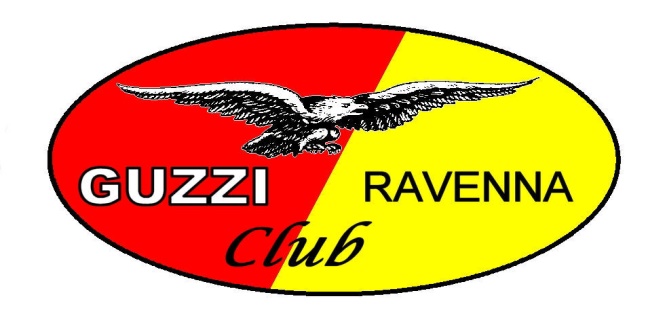 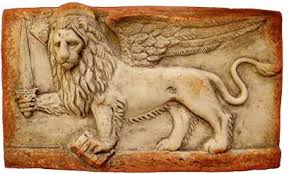  Guzzi Club Ravenna				     Comitato Cittadino di San MarcoIl Guzzi Club Ravenna e il Comitato Cittadino di San MarcoORGANIZZANODomenica 21 Maggio 2017 alle ore 10,30 Moto Incontro di Beneficenza per Castelluccio di Norciapresso i locali del Circolo ENDAS di San Marco (RA) alle ore 12,30sarà servito il pranzo per raccogliere fondi da destinare a Castelluccio 			 		  Menu’:			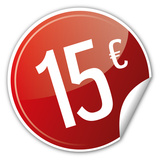 Strozzapreti al ragu’Grigliata di carneContorni Dolce Acqua e Vino Per informazioni e prenotazioni: info@guzziclubravenna.it; Mimmo 339 7366033; Comitato Cittadino San Marco c/o Circolo "Endas" Sig. ra Anna 333 9531518I fondi raccolti con la precedente iniziativa e per il moto incontro saranno devoluti al Progetto che verrà illustrato durante il pranzo